Mercier Ying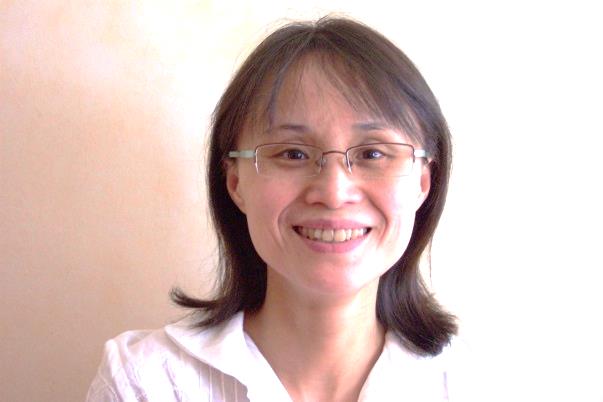 FranceE-mail : ying.mercier@laposte.netGSM : +33 (0)6 85 57 06 38DiplomasShanghai University, Bachelor of biochemistryFrench language Studies Diploma (Level B1)Language & Computer skillsChinese: Mother TongueEnglish: PETS 6French: B1Computer: Excel - Word – Power PointWork ExperienceTranslator & interpreter (2011-Present) Translation from French to Chinese of Websites, letters, Reports of the meeting of shareholders board of directors, commercial documents.liaison interpretationVisits of French establishments for chinese customersTrainings about machines and Questions & Answers at the end of each dayChinese Teacher (2011-Present)Group and individual lessons for children and adult (beginners, intermediate)Discovery Club in the Primary schoolsSecretary of the Manager Reception and organization of the customersChecking of purchase invoicesLicensed Pharmacist Manager the storage and control the delivering of the medicinesMedical representativeDevelop the market, organize the clinical tests for the new medicines and sell the medicines to the hospitals